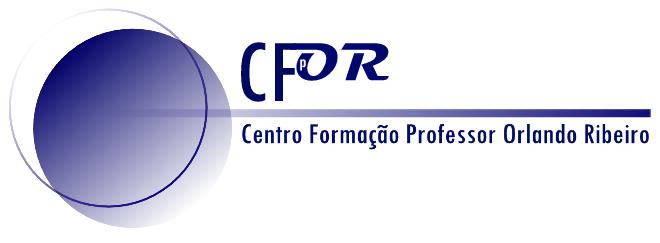 DeclaraçãoEu, (nome completo) ______________________________________________________________________________________________________________a frequentar a Ação de Formação CCPFC/ACC- 107337/20 “XXXIV ENPG - Alterações climáticas. Cidades educadoras. Riscos costeiros. Cidadania territorial, ano letivo 2019-20, do Centro de Formação da Associação de Professores de Geografia Professor Orlando Ribeiro, declaro o meu conhecimento e aceitação da legislação em vigor, referente à Formação Contínua de Professores, e declaro ainda que os dados pessoais que constam da ficha de inscrição são verdadeiros, sendo que sou responsável por quaisquer incorreções.Cascais, _____/____/2020Assinatura ___________________________________________(conforme o documento de identificação)